FEJÉR MEGYE – „A” KORCSOPORTFIÚTovábbjutó: 	Tóvárosi Tini DSESzékesfehérvári Németh László Általános IskolaFEJÉR MEGYE – „B” KORCSOPORTFIÚTovábbjutó: 	Tóparti SasokCiszter SzellemekVESZPRÉM MEGYE – „A” KORCSOPORTFIÚTovábbjutó: 	Irinyi János Általános IskolaMagic HandsVESZPRÉM MEGYE – „A” KORCSOPORTLÁNYTovábbjutó: 	Hóka‐mókákBRÓDY 8.GTapolcai SárkányokMagic GirlsJÁSZ-NAGYKUN-SZOLNOK MEGYE – „A” KORCSOPORTFIÚTovábbjutó: 	Kunszent8cKossuth Fiúk AJÁSZ-NAGYKUN-SZOLNOK MEGYE – „A” KORCSOPORTLÁNYTovábbjutó: 	Szegősök„Aranyoskák”Berényi LányokREFI-002JÁSZ-NAGYKUN-SZOLNOK MEGYE – „B” KORCSOPORTFIÚTovábbjutó: 	MakkráncJÁSZ-NAGYKUN-SZOLNOK MEGYE – „B” KORCSOPORTLÁNYTovábbjutó: 	Szolnok VKGKarcag NagykunVerseghys lányokGYŐR-MOSON-SOPRON MEGYE – „A” KORCSOPORTFIÚTovábbjutó: 	Hunyadi - SopronLackner fiúSzépfiúkGYŐR-MOSON-SOPRON MEGYE – „A” KORCSOPORTLÁNYTovábbjutó: 	BDEG PINK GIRLSTobozdobálókHunyadi – Sopron lányKölcsey AGYŐR-MOSON-SOPRON MEGYE – „B” KORCSOPORTFIÚTovábbjutó: 	svk bosySZIG fiúPalánk törőkGYŐR-MOSON-SOPRON MEGYE – „B” KORCSOPORTLÁNYTovábbjutó: 	Józsi AngyalaiBercsényi Győr ASZIG lányKazinczy GimiSOMOGY MEGYE – „A” KORCSOPORTFIÚTovábbjutó: 	Halálos osztagSOMOGY MEGYE – „A” KORCSOPORTLÁNYTovábbjutó: 	Gyakorló CsibékSOMOGY MEGYE – „B” KORCSOPORTFIÚTovábbjutó: 	MunkácsyMarcali Berzsenyi Dániel GimnáziumSOMOGY MEGYE – „B” KORCSOPORTLÁNYTovábbjutó: 	Munkácsy 1BÁCS-KISKUN MEGYE – „B” KORCSOPORTLÁNYTovábbjutó: 	SZENT-GYÖRGYI OLD GIRLS		Bolyai János Gimnázium IV. – Csajok		Bolyai János Gimnázium V. - Csajok I.BARANYA-TOLNA MEGYE – „A” KORCSOPORTFIÚTovábbjutó: 	DRINK TEAMBARANYA-TOLNA MEGYE – „A” KORCSOPORTLÁNYTovábbjutó: 	DIENES		GyakorlóZALA MEGYE – „A” KORCSOPORTFIÚTovábbjutó: 	NincsenZALA MEGYE – „A” KORCSOPORTLÁNYTovábbjutó: 	Kőrösi-PéterfyZALA MEGYE – „B” KORCSOPORTFIÚTovábbjutó: 	Vajkezüek		csány2ZALA MEGYE – „B” KORCSOPORTLÁNYTovábbjutó: 	MezőBUDAPEST – „A” KORCSOPORTFIÚTovábbjutó: 	Megyeri Úti Általános Iskola		Batyis Sólymok		Árpád Gimnázium2BUDAPEST – „A” KORCSOPORTLÁNYTovábbjutó:	Grosics Sportsuli		Veres Pálné Gimnázium		Baár-Madas Zsozoda		móra SasokBUDAPEST – „B” KORCSOPORTFIÚTovábbjutó: 	Gyűrűk Urai / EZ /		Veres Pálné Gimnázium A		László		5vös Clippers		Veres Pálné Gimnázium BTamásis darálókKeménymagBUDAPEST – „B” KORCSOPORTLÁNYTovábbjutó:	VPG 97		Árpád Gimnázium		Tanár Úr Szépségei		Kikosarazók		csik		Városmajor - 9.a		Óbudais lányok		Szent István B33CSONGRÁD MEGYE – „A” KORCSOPORTFIÚTovábbjutó: 	CsodacsibékCSONGRÁD MEGYE – „B” KORCSOPORTLÁNYTovábbjutó: 	Ságvári1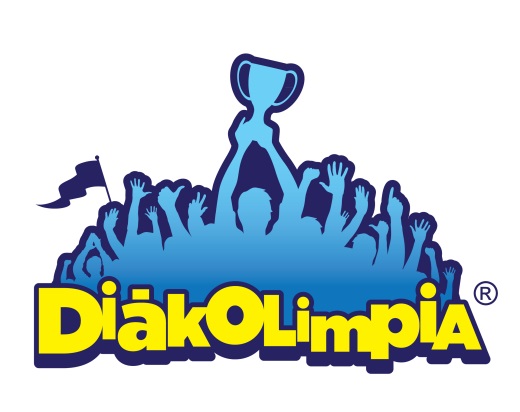 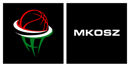 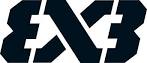 CSAPAT1Tóvárosi Tini DSE2Székesfehérvári Németh László Általános Iskola3Széna téri Ördögök4Petöfi SárkányokCSAPAT1Tóparti Sasok2Ciszter Szellemek3Teleki4KodosokCSAPAT1Irinyi János Általános Iskola2Magic Hands3Fekete párduc4Borsos33_2CSAPAT1Hóka‐mókák2BRÓDY 8.G3Tapolcai Sárkányok4Magic GirlsCSAPAT1Kunszent8c2Kossuth Fiúk A3Kunszent8a4Kunszent6a5Kossuth Fiúk BCSAPAT1Szegősök2„Aranyoskák”3Berényi Lányok4REFI-002CSAPAT1Makkránc2Móriczos Fiúk3Verseghy4Tiszaparti 2CSAPAT1Szolnok VKG2Karcag Nagykun3Verseghys lányok4Kisújszállás Móricz ACSAPAT1Hunyadi - Sopron2Lackner fiú3Szépfiúk4Soproni Kosaras CsigákCSAPAT1BDEG PINK GIRLS2Tobozdobálók3Hunyadi – Sopron lány4Kölcsey ACSAPAT1svk bosy2SZIG fiú3Palánk törőkCSAPAT1Józsi Angyalai2Bercsényi Győr A3SZIG lány4Kazinczy GimiCSAPAT1Halálos osztag2Vak Bottyán3Kaposvár 2000CSAPAT1Gyakorló Csibék2Gyakorló Csibék II3Kaposvári Általános Iskola I.CSAPAT1Munkácsy2Marcali Berzsenyi Dániel Gimnázium3Krúdy SiófokCSAPAT1Munkácsy 12Táncsics lányok3Munkácsy 2CSAPAT1SZENT-GYÖRGYI OLD GIRLS2Bolyai János Gimnázium IV. - Csajok3Bolyai János Gimnázium V. - Csajok I.4Kodály nagyokCSAPAT1DRINK TEAM2Püfülüsz3HuligánokCSAPAT1DIENES2Gyakorló3Janus 1.CSAPAT1Nincsen2Eötvös és Liszt "A"3Eötvös és Liszt "B"4Los AnGyenes LakersCSAPAT1Kőrösi-Péterfy2Eötvös lányCSAPAT1Vajkezüek2csány23Báthory A4MásnaposokCSAPAT1Mező3Zrínyi Gimi ZalaegerszegCSAPAT1Megyeri Úti Általános Iskola2Batyis Sólymok3Árpád Gimnázium24NLG1CSAPAT1Grosics Sportsuli2Veres Pálné Gimnázium3Baár-Madas Zsozoda4móra SasokCSAPAT1Gyűrűk Urai / EZ /2Veres Pálné Gimnázium A3László45vös Clippers5Veres Pálné Gimnázium B6Tamásis darálók7Keménymag8SzélvészCSAPAT1VPG 972Árpád Gimnázium3Tanár Úr Szépségei4Kikosarazók5csik6Városmajor - 9.a7Óbudais lányok8Szent István B33CSAPAT1Csodacsibék2Tiszapartiak3Kék Tigrisek DomaszékCSAPAT1Ságvári12Ságvári23Ságvári3